PhilippinesPhilippinesPhilippinesFebruary 2027February 2027February 2027February 2027MondayTuesdayWednesdayThursdayFridaySaturdaySunday1234567Constitution DayChinese New Year89101112131415161718192021Lantern Festival22232425262728EDSA Revolution Anniversary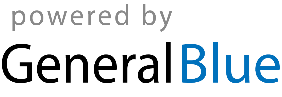 